                               OSNOVNA ŠKOLA DOMOVINSKE ZAHVALNOSTI              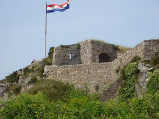                                                 Josipa Jovića 2, 22 300 KninKLASA: 406-03/23-01/9URBROJ: 2182-27-01-23-02Knin, 25. kolovoza 2023. godineAS PANINO (mail: info@aspanino.hr)BOŽO COMERCE d.o.o. (mail: bozocomerce.doo@gmail.com)P.Z. STOLISNIK, Knin (mail: stolisnikknin@gmail.com    POZIV ZA DOSTAVU PONUDE          Poštovani,          Odlukom o pokretanju postupka jednostavne nabave,  KLASA: 406-03/23-01/9     URBROJ: 2182-27-01-23-01 od dana 25. kolovoza 2023. godine, Naručitelj Osnovna škola Domovinske zahvalnosti, Josipa Jovića 2, Knin OIB: 87693827782 (u daljnjem tekstu – Naručitelj), pokrenula je postupak nabave laganih obroka – školskih marendi (u daljnjem tekstu – školski obroci).                                     Stoga Vam, sukladno odredbama Pravilnika o provedbi postupaka jednostavne nabave roba, usluga i radova upućujemo ovaj poziv za dostavom ponuda za navedene proizvode, u skladu sa troškovnikom, a prema dolje navedenim uvjetima. 1.       OPĆI PODACI1.1     Naručitelj:          Osnovna škola Domovinske zahvalnosti, Josipa Jovića 2, 22300 Knin          OIB: 87693827782          Tel. 022/664-715          Web: www.os-domovinske-zahvalnosti-kn.skole.hr           E-mail: ured.ravnatelj@os-domovinske-zahvalnosti-kn.skole.hr .	1.2     Osoba zadužena za komunikaciju s ponuditeljima:          Dejan Jurković, br. tel. 022/664-712, mail: dejan.jurkovic2@skole.hr1.3     Vrsta postupka nabave:          Postupak jednostavne nabave slanjem poziva za dostavu ponuda na adrese triju ponuditelja.1.4     Procijenjena vrijednost nabave:           Procijenjena vrijednost nabave je  15.428,00 eura.1.5     Ugovor o nabavi:           Po završetku postupka jednostavne nabave sa odabranim ponuditeljem sklopit će se ugovor o nabavi i isporuci, sukladno ovom Pozivu.          Ugovor će važiti od 04. rujna 2023. do 29. rujna 2023. godine, te se iznimno može produžiti o čemu će se usuglasiti obje ugovorne strane.2.       PODACI O PREDMETU NABAVE:2.1     Opis predmeta nabave:           Predmet nabave su lagani obroci – školske marende, sukladno Troškovniku iz priloga II. ovog Poziva. 2.2     Mjerne jedinice predmeta nabave:          Prema priloženom troškovniku.2.3     Tehničke specifikacije:           Prema troškovniku. 2.4      Troškovnik:           Ponuditelj je obvezan ispuniti troškovnik koji je sastavni dio poziva na dostavu ponuda. Troškovnik mora biti ispunjen na obrascima u prilogu, neizbrisivom tintom i ovjeren potpisom i pečatom ovlaštenog predstavnika ponuditelja. 2.5    Mjesto izvršenja (isporuke robe):           Osnovna škola Domovinske zahvalnosti, Josipa Jovića 2, 22300 Knin.2.6     Način i rok isporuke robe:          Školski obroci će se isporučivati prema potrebama naručitelja temeljem dostave narudžbenice odabranom ponuditelju ili na drugi način, sukladno dogovoru ugovornih strana.           Rok isporuke proizvoda iz točke 2.1 ovog Poziva određuje naručitelj, sukladno dogovoru sa dostavnim službama odabranog ponuditelja.          Ponuditelj je dužan kod isporuke predmetne nabave pridržavati se odredbi Zakona o hrani („NN“, broj 18/23) i ostalih srodnih zakonskih i podzakonskih propisa.                                       OSNOVNA ŠKOLA DOMOVINSKE ZAHVALNOSTI        Josipa Jovića 2, 22 300 Knin3.	PODACI O PONUDI3.1     Sadržaj i način izrade ponude:          Ponuda treba sadržavati:-	Ponudbeni list (Obrazac 1. ovog Poziva) – ispunjen, potpisan i ovjeren od strane ponuditelja,-	Troškovnik ( Obrazac 2. ovog Poziva) – ispunjen, potpisan i ovjeren od strane ponuditelja.          Nakon rangiranja ponuda prema kriteriju za odabir ponude, a prije donošenja odluke o odabiru, naručitelj može od najpovoljnijeg ponuditelja s kojim namjerava sklopiti ugovor o nabavi i isporuci zatražiti dostavu dodatnih podataka vezano za pojedine proizvode.3.2      Način dostave:           Ponuda se u pravilu dostavlja elektroničkim putem, na način da se u predmet maila navede PONUDA ZA LAGANE OBROKE – ŠKOLSKE MARENDE te skeniranu potpisanu i ovjerenu ponudu (ponuda podrazumijeva ponudbeni list i troškovnik iz priloga ovog Poziva) pošalje na mail:                                                                          marija.stojanovic4@skole.hr            Ponuda se također može dostaviti poštom ili predati osobno na protokol u prostorije tajništva Škole te je pritom potrebno na zatvorenoj omotnici navesti naziv i adresu naručitelja:OSNOVNA ŠKOLA DOMOVINSKE ZAHVALNOSTIJosipa Jovića 2, 22300 Kninnaznaka:''NE OTVARAJ – PONUDA ZA LAGANE OBROKE – ŠKOLSKE MARENDE“          Na poleđini omotnice navodi se adresa ponuditelja.3.3     Cijena ponude:          Ponuditelji su obvezni ispuniti troškovnik, koji je sastavni dio Poziva za dostavu ponuda, prema naznačenim kategorijama.3.4     Kriterij odabira ponude:           Kriterij odabira ponude je najniža cijena.3.5      Rok valjanosti ponude:           Rok valjanosti ponude je najmanje trideset (30) dana od isteka roka za dostavu ponuda. Naručitelj će odbiti ponudu čija je valjanost kraća od zahtijevane.4.        OSTALE ODREDBE4.1      Datum, vrijeme i mjesto dostave ponuda i  otvaranja ponuda:          Krajnji rok za dostavu ponuda je:   31. kolovoza 2023. godine, do 10 sati.          Mjesto podnošenja ponuda: Osnovna škola Domovinske zahvalnosti, Josipa Jovića 2, 22300 Knin, prijemni ured Naručitelja – tajništvo Ustanove, odnosno mail adresa navedena u točki 3.2. ovog Poziva.           Do navedenog roka za dostavu ponude ista mora biti dostavljena i zaprimljena u prijemni ured - tajništvo Naručitelja, bez obzira na način dostave. Ponuditelj određuje način dostave ponude, sukladno Pozivu te sam snosi rizik eventualnog gubitka, odnosno nepravovremene dostave svoje ponude.          Ponude koje nisu zaprimljene u propisanom roku za dostavu ponude neće se otvarati i vraćaju se ponuditelju neotvorene.          Otvaranje ponuda će se održati dana  31. kolovoza 2023. godine u 10h  u prostorijama tajništva Osnovne škole Domovinske zahvalnosti, Josipa Jovića 2, 22 300 Knin.           Otvaranje ponuda nije javno.4.2      Rok za donošenje odluke o odabiru, ako je određen:           Pisanu obavijest o rezultatima nabave Osnovna škola Domovinske zahvalnosti će dostaviti ponuditeljima u roku od 5 dana od dana isteka roka za dostavu ponuda. 4.3       Rok, način i uvjeti plaćanja:            Naručitelj se obvezuje izvršiti plaćanje u roku od 60 (šezdeset) dana od dana zaprimanja računa po izvršenoj isporuci robe, doznakom na žiro-račun ponuditelja.            Predujam je isključen, kao i traženje sredstava osiguranja plaćanja.                                OSNOVNA ŠKOLA DOMOVINSKE ZAHVALNOSTI                                                              Josipa Jovića 2, 22 300 Knin4.4.     Zaštita osobnih podataka:            U skladu s Uredbom Europske unije 2016/679 Europskog parlamenta i Vijeća od  17. travnja 2016. godine te Zakona o provedbi Opće uredbe o zaštiti podataka ( NN 42/18) prijavom na ovaj natječaj, odnosno dostavom ponude Naručitelju sukladno uvjetima iz ovog Poziva, ponuditelj daje privolu za prikupljanje i obradu osobnih podataka iz cjelokupne dokumentacije, a sve u svrhu pripreme, provedbe i realizacije predmeta nabave.            S poštovanjem,                                                                                                                 RavnateljicaMarija Stojanović, v.r.                  OSNOVNA ŠKOLA DOMOVINSKE ZAHVALNOSTI                OBRAZAC 1.                                                  Josipa Jovića 2, 22 300 KninPONUDBENI LISTNaručitelj:	OSNOVNA ŠKOLA DOMOVINSKE ZAHVALNOSTI                        Josipa Jovića 2, Knin                        OIB: 87693827782Predmet nabave: Lagani obroci – školske marendePodaci o ponuditelju:Rok valjanosti ponude: 30 dana od isteka roka za dostavu ponuda.ZA PONUDITELJA:M.P.	_____________________________________(ime, prezime, funkcija i potpis ovlaštene/ih osobe)                      OSNOVNA ŠKOLA DOMOVINSKE ZAHVALNOSTI               OBRAZAC 2.                                                    Josipa Jovića 2, 22 300 KninTROŠKOVNIKTABLICA 1.  TABLICA 2.OSNOVNA ŠKOLA DOMOVINSKE ZAHVALNOSTIJosipa Jovića 2, 22 300 KninNAPOMENA          Ponuditelj je dužan u tablici br. 1., pod kategorijom „LAGANI OBROCI – ŠKOLSKE MARENDE“, detaljno opisati sadržaj proizvoda kojeg nudi za pojedini dan u tjednu.         U tablici br. 2., pod kategorijom „NAZIV PROIZVODA LAGANI OBROCI – ŠKOLSKE MARENDE“ Ponuditelj je dužan navesti točan naziv proizvoda kojeg nudi (prethodno opisanog u tablici br. 1.),  po cijeni maksimalno do 1.33 eura po jednom proizvodu po danu u tjednu.             Ponudbeni list (OBRAZAC 1.) Ponuditelj popunjava na način da cijenu jednog proizvoda po danu (maksimalno do 1.33 eura) pomnoži sa brojem učenika, odnosno školskih obroka gotovih marendi (580) i pomnoži sa brojem nastavnih dana u mjesecu rujnu u nastavnoj 2023./2024. godine (20), počevši od 04. rujna 2023. godine.            Na dobiveni izračun Ponuditelj može obračunati eventualni popust na količinu.           POJAŠNJENJE:           1,33 eura  (maksimalna cijena proizvoda po komadu)  x  580  (broj učenika)  x  20  (broj nastavnih dana u mjesecu rujnu u nastavnoj 2023./2024. godini, počevši od 04. rujna 2023. godine)                                  =  UKUPNA PONUDA  (eventualni popust Ponuditelja)          Ponuditelji su dužni u sklopu ponudbenog lista i troškovnika uračunati i trošak pakiranja i dostave laganih obroka - školskih marendi prethodno zamotanih u foliju, papir ili drugi sličan materijal, ovisno o dogovoru sa Naručiteljem, kako bi iste stigle zapakirane prilikom svakodnevne dostave u Školu te također Ponuditelj u ukupnu ponudu mora uračunati otpremu i pohranu ambalaže u kojoj je dostavio lagane obroke – školske marende, za što preuzima punu odgovornost.                                                                                             PONUDITELJ:______________________	                    M.P.	                                        ________________________________(Mjesto i datum)			                                                                         (čitko ime i prezime ovlaštene							                                               osobe gospodarskog subjekta)						                                         ________________________________(Vlastoručni potpis ovlaštene  osobe gospodarskog subjekta)Broj ponude:_____________________Datum ponude:__________________Naziv i sjedište ponuditeljaNaziv i sjedište ponuditeljaOIBIBANGospodarski subjekt u sustavu PDV-a (zaokružiti)Gospodarski subjekt u sustavu PDV-a (zaokružiti)DANEAdresaTelefonTelefaksE-mailIme, prezime i funkcija ovlaštene osobe/a zaIme, prezime i funkcija ovlaštene osobe/a zapotpisivanje ugovorapotpisivanje ugovoraIme, prezime i funkcija osobe za kontaktIme, prezime i funkcija osobe za kontakt        UKUPNA CIJENA PONUDEDAN U TJEDNULAGANI OBROCI – ŠKOLSKE MARENDE(detaljan opis proizvoda) – prijedlog ponuditelja –  U PONUDU SE MOGU UBACITI NAPICI  (SOKOVI, ČAJEVI, JOGURTI …) I VOĆEPONEDJELJAK     UTORAKSRIJEDAČETVRTAKPETAKDAN U TJEDNUNAZIV PROIZVODALAGANI OBROCI – ŠKOLSKE MARENDEU PONUDU SE MOGU UBACITI NAPICI  (SOKOVI, ČAJEVI, JOGURTI …)  I VOĆEJEDINIČNA MJERA(kom.)CIJENA PROIZVODA PO KOMADU(do 1,33 euramaksimalno)PONEDJELJAK580UTORAK580SRIJEDA580ČETVRTAK580PETAK580